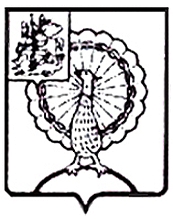 Совет депутатов городского округа СерпуховМосковской областиРЕШЕНИЕВ соответствии со статьей 48 Федерального закона от 06.10.2003 
№ 131-ФЗ «Об общих принципах организации местного самоуправления 
в Российской Федерации», Законом Московской области от 14.12.2018 
№ 220/2018-ОЗ «Об объединении городского поселения Оболенск, городского поселения Пролетарский, сельского поселения Васильевское, сельского поселения Данковское, сельского поселения Дашковское, сельского поселения Калиновское, сельского поселения Липицкое Серпуховского муниципального района с городским округом Серпухов 
и внесении изменений в некоторые законы Московской области о статусе 
и границах муниципальных образований Московской области», Уставом муниципального образования «Городской округ Серпухов Московской области», в связи с упразднением муниципального образования «Серпуховский муниципальный район Московской области», 
Совет депутатов городского округа Серпухов р е ш и л:1. Отменить решения Совета депутатов Серпуховского муниципального района Московской области:1.1. от 25.07.2006 № 6/39 «Об утверждении Положения 
о муниципальной казне Серпуховского муниципального района»;1.2. от 23.09.2009 № 5/29 «Об установлении предельных размеров земельных участков, предоставляемых гражданам в собственность 
для ведения личного подсобного хозяйства и индивидуального жилищного строительства на территории Серпуховского района»;1.3. от 16.02.2011 № 8/48 «Об утверждении Положения о порядке выявления, постановки на учет и принятия в собственность Серпуховского муниципального района бесхозяйного имущества»;1.4. от 15.02.2012 № 6/60 «О внесении изменений в решение Совета депутатов Серпуховского муниципального района от 23.09.2009 № 5/29 
«Об установлении предельных размеров земельных участков, предоставляемых гражданам в собственность для ведения личного подсобного хозяйства и индивидуального жилищного строительства 
на территории Серпуховского района»;1.5. от 15.02.2012 № 7/60 «Об утверждении Положения о порядке организации и проведения публичных слушаний по вопросам изменения вида разрешенного использования земельных участков на территории Серпуховского муниципального района Московской области»;1.6. от 28.11.2012 № 6/69 «Об установлении порядка определения арендной платы и условий аренды земельных участков, находящихся 
в собственности Серпуховского муниципального района»;1.7. от 26.07.2013 № 2/79 «Об установлении размера стоимости движимого имущества, подлежащего включению в реестр муниципального имущества Серпуховского муниципального района»;1.8. от 20.11.2013 № 6/3 «Об утверждении Порядка создания, реорганизации и ликвидации муниципальных предприятий муниципального образования «Серпуховский муниципальный район Московской области»;1.9. от 25.06.2014 № 4/10 «О внесении изменений в Положение 
о порядке организации и проведения публичных слушаний по вопросам изменения вида разрешенного использования земельных участков 
на территории Серпуховского муниципального района Московской области, утвержденное Решением Совета депутатов Серпуховского муниципального района от 15.02.2012 № 7/60»;1.10. от 27.11.2014 № 5/16 «Об утверждении Порядка установления льготной арендной платы и ее размера в отношении объектов культурного наследия (памятников истории и культуры), находящихся в собственности муниципального образования «Серпуховский муниципальный район Московской области»;1.11. от 30.10.2015 № 5/26 «Об утверждении Положения о порядке приватизации муниципального имущества Серпуховского муниципального района»;1.12. от 02.07.2015 № 7/23 «Об утверждении Положения о порядке передачи в аренду и безвозмездное пользование муниципального имущества Серпуховского муниципального района»;1.13. от 26.11.2015 № 12/27 «О внесении изменений в Положение 
о порядке передачи в аренду и безвозмездное пользование муниципального имущества Серпуховского муниципального района, утвержденное решением Совета депутатов Серпуховского муниципального района Московской области от 02.07.2015 № 7/23 «Об утверждении Положения о порядке передачи в аренду и безвозмездное пользование муниципального имущества Серпуховского муниципального района»;1.14. от 26.05.2016 № 4/33 «О внесении изменений в Положение 
о порядке приватизации муниципального имущества Серпуховского муниципального района, утвержденное решением Совета депутатов Серпуховского муниципального района от 30.10.2015 № 5/26»;1.15. от 26.07.2018 № 3/56 «О внесении изменений в Положение 
о порядке передачи в аренду и безвозмездное пользование муниципального имущества Серпуховского муниципального района, утвержденное решением Совета депутатов Серпуховского муниципального района от 02.07.2015 
№ 7/23»;1.16. от 27.11.2018 № 7/5 «Об утверждении Положения о порядке списания муниципального имущества Серпуховского муниципального района»;1.17. от 27.11.2018 № 9/5 «Об утверждении Положения о порядке управления и распоряжения имуществом, находящимся в собственности муниципального образования «Серпуховский муниципальный район Московской области».2. Направить настоящее решение Главе городского округа Серпухов 
Ю.О. Купецкой для подписания и официального опубликования (обнародования).3. Контроль за выполнением настоящего решения возложить 
на комиссию по перспективному развитию, экономике, 
научно-промышленной политике, строительству, предпринимательству 
и муниципальной собственности (И.В. Харьков).Председатель Совета депутатов                                                       И.Н. ЕрмаковГлава городского округа                                                                 Ю.О. КупецкаяПодписано Главой городского округа 18.06.2020№ 156/20  от 18.06.2020№ 156/20  от 18.06.2020Об отмене отдельных решений                Совета депутатов Серпуховского муниципального района Московской области 